RESOLUÇÃO Nº 1.191-CONSEPE, de 03 de outubro de 2014.PLANO DE ATIVIDADES DE ESTÁGIOPA No: _______ 	                                                   VIGÊNCIA: DE ____/____/______ a ____/____/______O Plano de Atividades de Estágio é uma exigência da Lei No. 11.788, de 25 de setembro de 2008 e da Resolução Nº 1.191-CONSEPE, de 03 de outubro de 2014, parte integrante e inalienável do Termo de Compromisso de Estágio, que deve ser acordado e assinado entre as três partes abaixo qualificadas, com vista à análise e aprovação da Coordenadoria de Estágio do Curso.1-IDENTIFICAÇÃO2- JUSTIFICATIVA (importância entre a área de atuação da concedente com a área de formação acadêmica, profissional e cidadã do estagiário).3- COMPETÊNCIAS (a serem desenvolvidas durante o estágio)4 - Metodologia (métodos e procedimentos adotados para a execução do estágio)5 - DESCRIÇÃO DAS ATIVIDADES6– AVALIAÇÃO DO DESEMPENHO DO ESTAGIÁRIO (critérios e instrumentos a serem utilizados)São Luis-Ma, _______ de ________________ de 20__.____________________________                                                                     ___________________________                             ESTAGIÁRIO                                                                                                            UFMA___________________________CONCEDENTENATUREZA DO ESTÁGIO                   OBRIGATÓRIO (O)                                                                             NÃO-OBRIGATÓRIO (NO)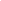 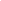 ESTAGIÁRIO/ESTUDANTE Nome:                                                                                                                                Matrícula UFMA:Curso:                                                                                                                               Turno:Telefone(s):                                                                                                                       E-mail:INSTITUIÇÃO DE ENSINO (FORMADORA)Supervisora Docente:                                                                                                    Mat. SIAPE:                                                                                      Telefone:                                                                                                                       E-mail:  CONCEDENTE/CAMPO DE ESTÁGIOSupervisor Técnico:Formação:                                                                                                  Cargo/Função:Conselho Profissional/ Nº Registro:Telefone(s):                                                                                             E-mail:NOME DA CONCEDENTE:Setor/Unidade______________________________________________________________________________Endereço:__________________________________________________________ Fone:__________________Descrição do Ambiente de Estágio:Natureza: Instituição Pública (  )  Instituição Privada (  )  Profissional Liberal  ( )Área de Atuação: Educação (  ) Saúde ( ) Comércio ( ) Indústria ( ) Serviços ( ) Outros ( )                          Atividades Principais:ATIVIDADESPERÍODO DE EXECUÇÃO